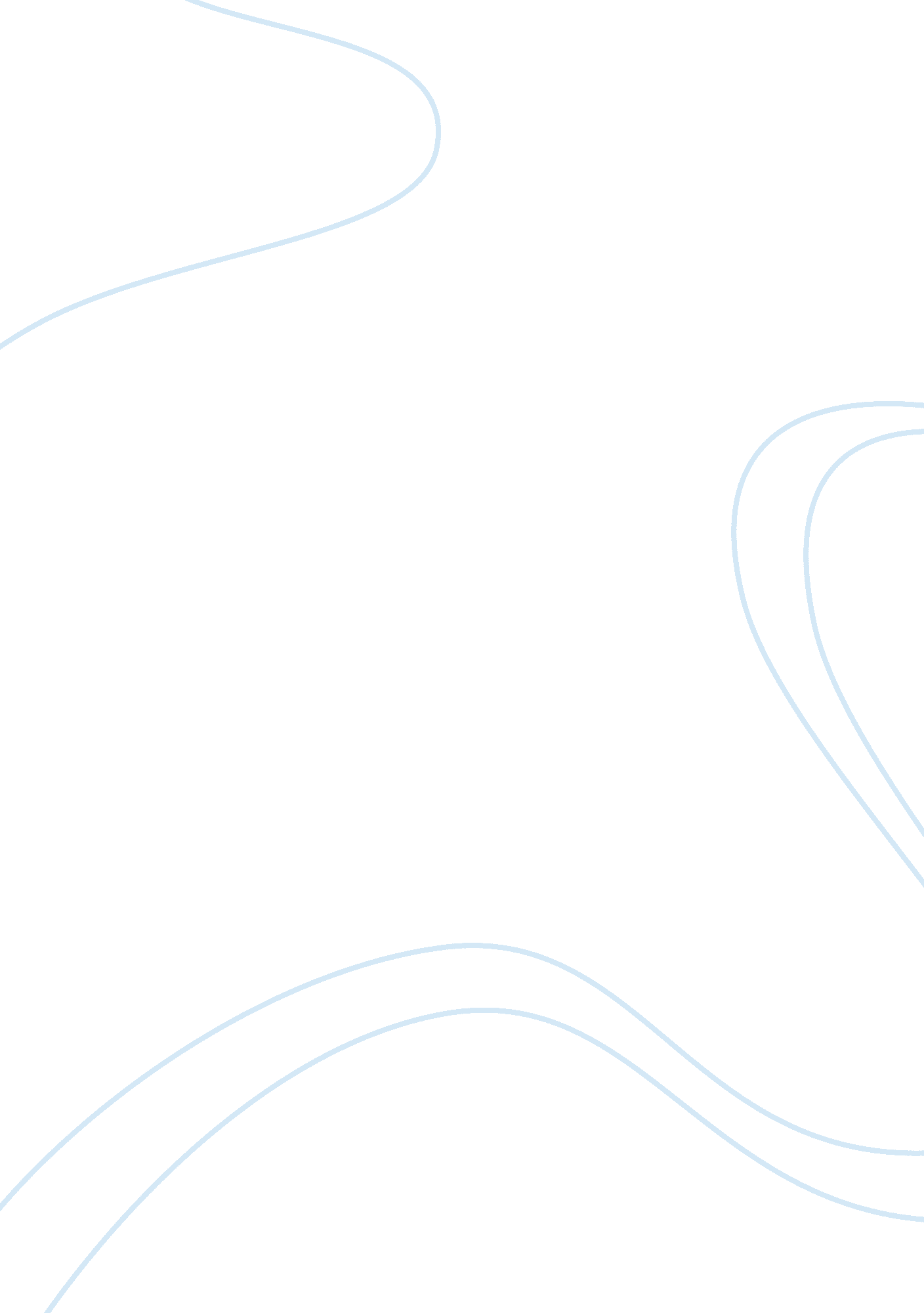 TakeoversLaw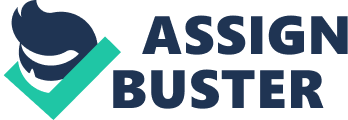 Introduction Active takeovers market is a statute employed by many firms to virtually ensure maximum profitability. It’s an incentive undertaken to maximize on the profit gain at the same time ensuring a proper firm economic value. However, there is need to acknowledge the underlying turmoil that cocoons itself as regulatory frameworks that govern firm operations and economic matters. They are as follows: 
Enlargement of the Union 
This is in face value a really potential market booster, but under deep and critical thinking you will recognize that it hampers the main foundation of active takeover market-profitability. It is detrimental to largely expand a firm /union since the unit profit chip in is considerably low and hence the entire union is rendered at strife in terms of economics. An example is the union oil company of California. Initially it was a merger of two companies, namely California and Unocal Company but after annual increase of mergers its overall profits depreciated from 89. 3m$-41. 2m$ 
Law on Barriers 
This is evidently a critical point of interest. Whilst, it allows for freedom of trade, it also harbors and involvement of too many middle men and brokers whom at times take advantage of the regionalism to exploit the unions merged. Most notable is the African union. It contains all African states and allows for free economic elations between them, however, as is evident, no African state has fully lodged itself off the mud of international dependency. Since the overturn value is so low and members are to many. 